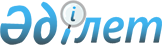 Еңбекшіқазақ аудандық мәслихатының 2012 жылғы 22 желтоқсандағы N 14-1
"Еңбекшіқазақ ауданынық 2013-2015 жылдарға арналған аудандық бюджеті туралы" шешіміне өзгерістер енгізу туралы
					
			Күшін жойған
			
			
		
					Алматы облысы Еңбекшіқазақ аудандық мәслихатының 2013 жылғы 05 желтоқсандағы N 24-1 шешімі. Алматы облысының Әділет департаментімен 2013 жылы 11 желтоқсанда N 2503 болып тіркелді. Күші жойылды - Алматы облысы Еңбекшіқазақ аудандық мәслихатының 2014 жылғы 6 мамырдағы № 32-3 шешімімен      Ескерту. Күші жойылды - Алматы облысы Еңбекшіқазақ аудандық мәслихатының 06.05.2014 № 32-3 шешімімен.

      РҚАО ескертпесі.

      Құжаттың мәтінінде түпнұсқаның пунктуациясы мен орфографиясы сақталған.



      Қазақстан Республикасының 2008 жылғы 4 желтоқсандағы Бюджет Кодексінің 106-бабы 2-тармағының 4) тармақшасына және 109-бабы 5-тармағына, Қазақстан Республикасының 2001 жылғы 23 қаңтардағы "Қазақстан Республикасындағы жергілікті мемлекеттік басқару және өзін-өзі басқару туралы" Заңының 6-бабы 1-тармағының 1) тармақшасына сәйкес, Еңбекшіқазақ аудандық мәслихаты ШЕШІМ ҚАБЫЛДАДЫ:



      1. Еңбекшіқазақ аудандық мәслихатының 2012 жылғы 22 желтоқсандағы "Еңбекшіқазақ ауданының 2013-2015 жылдарға арналған аудандық бюджеті туралы" N 14-1 шешіміне (2012 жылғы 28 желтоқсандағы нормативтік құқықтық актілерді мемлекеттік тіркеу Тізілімінде 2269 нөмірімен енгізілген, 2013 жылғы 11 қаңтардағы N 3, 2013 жылғы 18 қаңтардағы N 4, 2013 жылғы 25 қаңтардағы N 5, 2013 жылғы 1 ақпандағы N 6, 2013 жылғы 8 ақпандағы N 7, 2013 жылғы 15 ақпандағы N 8, 2013 жылғы 22 ақпандағы N 9 "Еңбекшіқазақ" газетінде жарияланған), Еңбекшіқазақ аудандық мәслихатының 2013 жылғы 6 наурыздағы "Еңбекшіқазақ аудандық мәслихатының 2012 жылғы 22 желтоқсандағы "Еңбекшіқазақ ауданының 2013-2015 жылдарға арналған аудандық бюджеті туралы" N 14-1 шешіміне өзгерістер енгізу туралы" N 15-2 шешіміне (2013 жылғы 18 наурыздағы нормативтік құқықтық актілерді мемлекеттік тіркеу Тізілімінде 2333 нөмірімен енгізілген, 2013 жылғы 29 наурыздағы N 14, 2013 жылғы 5 сәуірдегі N 15 "Еңбекшіқазақ" газетінде жарияланған), Еңбекшіқазақ аудандық мәслихатының 2013 жылғы 5 маусымдағы "Еңбекшіқазақ аудандық мәслихатының 2012 жылғы 22 желтоқсандағы "Еңбекшіқазақ ауданының 2013-2015 жылдарға арналған аудандық бюджеті туралы" N 14-1 шешіміне өзгерістер енгізу туралы" N 17-1 шешіміне (2013 жылғы 14 маусымдағы нормативтік құқықтық актілерді мемлекеттік тіркеу Тізілімінде 2386 нөмірімен енгізілген, 2013 жылғы 28 маусымдағы N 27 "Еңбекшіқазақ" газетінде жарияланған), Еңбекшіқазақ аудандық мәслихатының 2013 жылғы 4 шілдедегі "Еңбекшіқазақ аудандық мәслихатының 2012 жылғы 22 желтоқсандағы "Еңбекшіқазақ ауданының 2013-2015 жылдарға арналған аудандық бюджеті туралы" N 14-1 шешіміне өзгерістер енгізу туралы" N 19-1 шешіміне (2013 жылғы 17 шілдедегі нормативтік құқықтық актілерді мемлекеттік тіркеу Тізілімінде 2408 нөмірімен енгізілген, 2013 жылғы 26 шілдедегі  N 31, 2013 жылғы 2 тамыздағы N 32, 2013 жылғы 8 тамыздағы N 33 "Еңбекшіқазақ" газетінде жарияланған), Еңбекшіқазақ аудандық мәслихатының 2013 жылғы 16 тамыздағы "Еңбекшіқазақ аудандық мәслихатының 2012 жылғы 22 желтоқсандағы "Еңбекшіқазақ ауданының 2013-2015 жылдарға арналған аудандық бюджеті туралы" N 14-1 шешіміне өзгерістер енгізу туралы" N 20-2 шешіміне (2013 жылғы 04 қыркүйектегі нормативтік құқықтық актілерді мемлекеттік тіркеу Тізілімінде 2443 нөмірімен енгізілген, 2013 жылғы 20 қыркүйектегі N 39, 2013 жылғы 27 қыркүйектегі N 40, 2013 жылғы 11 қазандағы N 42, 2013 жылғы 18 қазандағы N 43, "Еңбекшіқазақ" газетінде жарияланған), Еңбекшіқазақ аудандық мәслихатының 2013 жылғы 09 қарашадағы "Еңбекшіқазақ аудандық мәслихатының 2012 жылғы 22 желтоқсандағы "Еңбекшіқазақ ауданының 2013-2015 жылдарға арналған аудандық бюджеті туралы" N 14-1 шешіміне өзгерістер енгізу туралы" N 23-1 шешіміне (2013 жылғы 20 қарашадағы нормативтік құқықтық актілерді мемлекеттік тіркеу Тізілімінде 2472 нөмірімен енгізілген, 2013 жылғы 29 қарашадағы N 49 "Еңбекшіқазақ" газетінде жарияланған), келесі өзгерістер енгізілсін:



      1-тармақтағы жолдар бойынша:

      1) "кірістер" "11450171" саны "11415172" санына ауыстырылсын, соның ішінде:

      "трансферттердің түсімдері" "8645087" саны "8610088" санына ауыстырылсын, соның ішінде:

      "ағымдағы нысаналы трансферттер" "2058441" саны "2044442" санына ауыстырылсын;

      "нысаналы даму трансферттері" "1500869" саны "1479869" санына ауыстырылсын;

      2) "шығындар" "11745414" саны "11710415" санына ауыстырылсын.



      2. Көрсетілген шешімінің 1 қосымшасы осы шешімінің 1 қосымшасына сәйкес жаңа редакцияда баяндалсын.



      3. Осы шешімнің орындалуын бақылау аудандық мәслихаттың "Заңдылықты сақтау және бюджет жөніндегі" тұрақты комиссиясына жүктелсін.



      4. Осы шешім 2013 жылғы 01 қаңтарынан бастап қолданысқа енгізілсін.      Аудандық мәслихат

      сессиясының төрағасы                       Г. Лулудова      Аудандық мәслихат

      хатшысы                                    Ә. Талқамбаев      КЕЛІСІЛДІ:      "Еңбекшіқазақ ауданының

      экономика және бюджеттік

      жоспарлау бөлімі"

      мемлекеттік мекемесінің

      басшысы                                    Ермек Жәкеев

      05 желтоқсан 2013 жыл

Еңбекшіқазақ аудандық мәслихатының

2013 жылғы 05 желтоқсандағы "Еңбекшіқазақ

аудандық мәслихатының 2012 жылғы

22 желтоқсандағы "Еңбекшіқазақ ауданының

2013-2015 жылдарға арналған аудандық

бюджеті туралы N 14-1 шешіміне өзгерістер

енгізу туралы" N 24-1 шешіміне

1 қосымшаЕңбекшіқазақ аудандық мәслихатының

2012 жылғы "22" желтоқсандағы "Еңбекшіқазақ

ауданының 2013-2015 жылдарға арналған аудандық

бюджеті туралы" N 14-1 шешімімен бекітілген

1 қосымша 

Еңбекшіқазақ ауданының 2013 жылға арналған аудандық бюджеті
					© 2012. Қазақстан Республикасы Әділет министрлігінің «Қазақстан Республикасының Заңнама және құқықтық ақпарат институты» ШЖҚ РМК
				Санаты Санаты Санаты Санаты Сомасы

мың теңгеСыныбыСыныбыСыныбыСомасы

мың теңгеІшкі сыныбыІшкі сыныбыСомасы

мың теңгеАТАУЫСомасы

мың теңгеI. Кірістер114151721Салықтық түсімдер273346704Меншікке салынатын салықтар23549371Мүлікке салынатын салықтар20650173Жер салығы189704Көлік құралдарына салынатын салық2650005Бірыңғай жер салығы595005Тауарларға, жұмыстарға және қызметтерге

салынатын ішкі салықтар3417502Акциздер3010913Табиғи және басқа ресурстарды пайдаланғаны

үшін түсетін түсімдер24004Кәсіпкерлік және кәсіби қызметті жүргізгені

үшін алынатын алымдар349195Ойын бизнесіне салық 334007Басқа да салықтар1551Басқа да салықтар15508Заңдық мәнді іс-әрекеттерді жасағаны және

(немесе) оған уәкілеттігі бар мемлекеттік

органдар немесе лауазымды адамдар құжаттар

бергені үшін алынатын міндетті төлемдер366251Мемлекеттік баж366252Салықтық емес түсімдер3161701Мемлекеттік меншіктен түсетін кірістер56171Мемлекеттік кәсіпорындардың таза кірісі бөлігінің түсімдері03Мемлекет меншігіндегі акциялардың мемлекеттік

пакеттеріне дивидендтер175Мемлекеттік меншігіндегі мүлікті жалға беруден

түсетін кірістер560004Мемлекеттік бюджеттен қаржыландырылатын,

сондай-ақ Қазақстан Республикасы Ұлттық

Банкінің бюджетінен (шығыстар сметасынан)

ұсталатын және қаржыландырылатын мемлекеттік

мекемелер салатын айыппұлдар, өсімпұлдар,

санкциялар, өндіріп алулар110001Мұнай секторы кәсіпорындарынан түсетін

түсімдері қоспағанда, мемлекеттік бюджеттен

қаржыландырылатын, сондай-ақ Қазақстан

Республикасы Ұлттық Банкінің бюджетінен

(шығыстар сметасынан) ұсталатын және

қаржыландырылатын мемлекеттік мекемелер салатын

айыппұлдар, өсімпұлдар, санкциялар, өндіріп

алулар1100006Басқа да салықтық емес түсімдер150001Басқа да салықтық емес түсімдер150003Негізгі капиталды сатудан түсетін түсімдер4000001Мемлекеттік мекемелерге бекітілген мемлекеттік

мүлікті сату01Мемлекеттік мекемелерге бекітілген мемлекеттік

мүлікті сату003Жерді және материалдық емес активтерді сату400001Жерді сату400002Материалдық емес активтерді сату04Трансферттердің түсімдері861008802Мемлекеттік басқарудың жоғары тұрған

органдарынан түсетін трансферттер86100882Облыстық бюджеттен түсетін трансферттер8610088Функционалдық топФункционалдық топФункционалдық топФункционалдық топСомасы

мың теңгеБюджеттік бағдарламалардың әкімшісіБюджеттік бағдарламалардың әкімшісіБюджеттік бағдарламалардың әкімшісіСомасы

мың теңгеБағдарламаБағдарламаСомасы

мың теңгеАТАУЫСомасы

мың теңгеII. Шығындар117104151Жалпы сипаттағы мемлекеттік қызметтер638784Мемлекеттік басқарудың жалпы функцияларын

орындайтын өкілді, атқарушы және басқа

органдар596224112Аудан (облыстық маңызы бар қала) мәслихатының

аппараты12584001Аудан (облыстық маңызы бар қала) мәслихатының

қызметін қамтамасыз ету жөніндегі қызметтер12171003Мемлекеттік органның күрделі шығыстары413122Аудан (облыстық маңызы бар қала) әкімінің

аппараты2343060 01Аудан (облыстық маңызы бар қала) әкімінің

қызметін қамтамасыз ету жөніндегі қызметтер89170003Мемлекеттік органның күрделі шығыстары145136123Қаладағы аудан, аудандық маңызы бар қала,

кент, ауыл, ауылдық округ әкімінің аппараты349334001Қаладағы аудан, аудандық маңызы бар қала,

кент, ауыл, ауылдық округ әкімінің қызметін

қамтамасыз ету жөніндегі қызметтер332439022Мемлекеттік органның күрделі шығыстары16895Қаржылық қызмет17291452Ауданның (облыстық маңызы бар қаланың) қаржы

бөлімі17291001Аудандық (облыстық маңызы бар қаланың)

бюджетін орындау және ауданның (облыстық

маңызы бар қаланың) коммуналдық меншігін

басқару саласындағы мемлекеттік саясатты іске

асыру жөніндегі қызметтер13925003Салық салу мақсатында мүлікті бағалауды

жүргізу2929010Жекешелендіру, коммуналдық меншікті басқару,

жекешелендіруден кейінгі қызмет және осыған

байланысты дауларды реттеу137018Мемлекеттік органның күрделі шығыстары300028Коммуналдық меншікке мүлікті сатып алу0Жоспарлау және статистикалық қызмет25269453Ауданның (облыстық маңызы бар қаланың)

экономика және бюджеттік жоспарлау бөлімі25269001Экономикалық саясатты, мемлекеттік жоспарлау

жүйесін қалыптастыру және дамыту және ауданды

(облыстық маңызы бар қаланы) басқару

саласындағы мемлекеттік саясатты іске асыру

жөніндегі қызметтер24969004Мемлекеттік органның күрделі шығыстары3002Қорғаныс51806Әскери мұқтаждар2588122Аудан (облыстық маңызы бар қала) әкімінің

аппараты2588005Жалпыға бірдей әскери міндетті атқару

шеңберіндегі іс-шаралар2588Аудан (облыстық маңызы бар қала) әкімінің

аппараты49218Төтенше жағдайлар жөніндегі жұмыстарды

ұйымдастыру49218006Аудан (облыстық маңызы бар қала) ауқымындағы

төтенше жағдайлардың алдын алу және оларды жою49218007Аудандық (қалалық) ауқымдағы дала өрттерінің,

сондай-ақ мемлекеттік өртке қарсы қызмет

органдары құрылмаған елді мекендерде өрттердің

алдын алу және оларды сөндіру жөніндегі

іс-шаралар03Қоғамдық тәртіп, қауіпсіздік, құқықтық, сот,

қылмыстық-атқару қызметі6252Қоғамдық тәртіп және қауіпсіздік саласындағы

басқа да қызметтер6252485Ауданның (облыстық маңызы бар қаланың) жолаушы

көлігі және автомобиль жолдары бөлімі6252021Елді мекендерде жол жүрісі қауіпсіздігін

қамтамасыз ету62524Білім беру8814641Мектепке дейінгі тәрбие және оқыту615309464Ауданның (облыстық маңызы бар қаланың) білім

бөлімі615309009Мектепке дейінгі тәрбие ұйымдарының қызметін

қамтамасыз ету192854040Мектепке дейінгі білім беру ұйымдарында

мемлекеттік білім беру тапсырысын іске асыруға422455Бастауыш, негізгі орта және жалпы орта білім

беру6641216123Қаладағы аудан, аудандық маңызы бар қала,

кент, ауыл, ауылдық округ әкімінің аппараты51574005Ауылдық (селолық) жерлерде балаларды мектепке

дейін тегін алып баруды және кері алып келуді

ұйымдастыру 51574464Ауданның (облыстық маңызы бар қаланың) білім

бөлімі6589642003Жалпы білім беру6553647006Балаларға қосымша білім беру35995Техникалық және кәсіптік, орта білімнен

кейінгі білім беру46968464Ауданның (облыстық маңызы бар қаланың) білім

бөлімі46968018Кәсіптік оқытуды ұйымдастыру46968Білім беру саласындағы өзге де қызметтер1511148464Ауданның (облыстық маңызы бар қаланың) білім

бөлімі771163001Жергілікті деңгейде білім беру саласындағы

мемлекеттік саясатты іске асыру жөніндегі

қызметтер19585004Ауданның (облыстық маңызы бар қаланың)

мемлекеттік білім беру мекемелерінде білім

беру жүйесін ақпараттандыру26564005Ауданның (облыстық маңызы бар қаланың)

мемлекеттік білім беру мекемелер үшін

оқулықтар мен оқу-әдістемелік кешендерді

сатып алу және жеткізу116288012Мемлекеттік органның күрделі шығыстары300015Жетім баланы (жетім балаларды) және

ата-аналарының қамқорынсыз қалған баланы

(балаларды) күтіп-ұстауға асыраушыларына

ай сайынғы ақшалай қаражат төлемдері46185020Үйде оқытылатын мүгедек балаларды жабдықпен,

бағдарламалық қамтыммен қамтамасыз ету13530067Ведомстволық бағыныстағы мемлекеттік

мекемелерінің және ұйымдарының күрделі

шығыстары548711467Ауданның (облыстық маңызы бар қаланың)

құрылыс бөлімі739985037Білім беру объектілерін салу және

реконструкциялау7399856Әлеуметтік көмек және әлеуметтік

қамсыздандыру500338Әлеуметтік көмек457614451Ауданның (облыстық маңызы бар қаланың)

жұмыспен қамту және әлеуметтік бағдарламалар

бөлімі457614002Еңбекпен қамту бағдарламасы61022004Ауылдық жерлерде тұратын денсаулық сақтау,

білім беру, әлеуметтік қамтамасыз ету,

мәдениет, спорт және ветеринар мамандарына

отын сатып алуға Қазақстан Республикасының

заңнамасына сәйкес әлеуметтік көмек көрсету48798005Мемлекеттік атаулы әлеуметтік көмек43000006Тұрғын үй көмегі104497007Жергілікті өкілетті органдардың шешімі бойынша

мұқтаж азаматтардың жекелеген топтарына

әлеуметтік көмек13431010Үйден тәрбиеленіп оқытылатын мүгедек балаларды

материалдық қамтамасыз ету14448014Мұқтаж азаматтарға үйде әлеуметтік көмек

көрсету3386001618 жасқа дейінгі балаларға мемлекеттік

жәрдемақылар107913017Мүгедектерді оңалту жеке бағдарламасына

сәйкес, мұқтаж мүгедектерді міндетті

гигиеналық құралдармен және ымдау тілі

мамандарының қызмет көрсетуін, жеке

көмекшілермен қамтамасыз ету30645023Жұмыспен қамту орталықтарының қызмет

қамтамасыз ету0Әлеуметтік көмек және әлеуметтік қамтамасыз

ету салаларындағы өзге де қызметтер42724451Ауданның (облыстық маңызы бар қаланың)

жұмыспен қамту және әлеуметтік бағдарламалар

бөлімі42724001Жергілікті деңгейде халық үшін әлеуметтік

бағдарламаларды жұмыспен қамтуды қамтамасыз

етуді іске асыру саласындағы мемлекеттік

саясатты іске асыру жөніндегі қызметтер37911011Жәрдемақыларды және басқа да әлеуметтік

төлемдерді есептеу, төлеу мен жеткізу

бойынша қызметтерге ақы төлеу4513021Мемлекеттік органның күрделі шығыстары3007Тұрғын үй-коммуналдық шаруашылық1037552Тұрғын үй шаруашылығы514964123Қаладағы аудан, аудандық маңызы бар қала,

кент, ауыл, ауылдық округ әкімінің аппараты0027Жұмыспен қамту 2020 жол картасы бағдарламасы

бойынша ауылдық елді мекендерді дамыту

шеңберінде объектілерді жөндеу және

абаттандыру0455Ауданның (облыстық маңызы бар қаланың)

мәдениет және тілдерді дамыту бөлімі17730024Жұмыспен қамту 2020 жол картасы бойынша

ауылдық елді мекендерді дамыту шеңберінде

объектілерді жөндеу17730463Ауданның (облыстық маңызы бар қаланың) жер

қатынастары бөлімі9520016Мемлекет мұқтажы үшін жер учаскелерін алу9520464Ауданның (облыстық маңызы бар қаланың) білім

бөлімі9578026Жұмыспен қамту 2020 жол картасы бойынша

ауылдық елді мекендерді дамыту шеңберінде

объектілерді жөндеу9578467Ауданның (облыстық маңызы бар қаланың)

құрылыс бөлімі444606003Мемлекеттік коммуналдық тұрғын үй қорының

тұрғын үйін жобалау, салу және (немесе)

сатып алу307067004Инженерлік коммуникациялық инфрақұрылымды

жобалау, дамыту, жайластыру және (немесе)

сатып алу137539022Жұмыспен қамту 2020 жол картасы шеңберінде

инженерлік коммуникациялық инфрақұрылымдардың

дамуы0487Ауданның (облыстық маңызы бар қаланың) тұрғын

үй-коммуналдық шаруашылық және тұрғын үй

инспекция бөлімі33530001Тұрғын үй-коммуналдық шаруашылық және тұрғын

үй қоры саласында жергілікті деңгейде

мемлекеттік саясатты іске асыру жөніндегі

қызметтер7087003Мемлекеттік органның күрделі шығыстары252010Кондоминиум объектілеріне техникалық

паспорттар дайындау300041Жұмыспен қамту 2020 жол картасы бойынша

қалалар мен ауылдық елді мекендерді дамыту

шеңберінде объектілерді жөндеу және

абаттандыру25891042Жұмыспен қамту 2020 жол картасы бойынша

ауылдық елді мекендерді дамыту шеңберінде

объектілерді реконструкциялау0Коммуналдық шаруашылық392773487Ауданның (облыстық маңызы бар қаланың) тұрғын

үй- коммуналдық шаруашылығы және тұрғын үй

инспекциясы бөлімі392773016Сумен жабдықтау және су бұру жүйесінің жұмыс

істеуі22119028Коммуналдық шаруашылықты дамыту122363029Сумен жабдықтау және су бұру жүйелерін дамыту248291467Ауданның (облыстық маңызы бар қаланың) құрылыс

бөлімі0005Коммуналдық шаруашылығын дамыту0Елді - мекендерді көркейту129815487Ауданның (облыстық маңызы бар қаланың) тұрғын

үй-коммуналдық шаруашылығы және тұрғын үй

инспекциясы бөлімі129815017Елді мекендердің санитариясын қамтамасыз ету12573025Елді мекендердегі көшелерді жарықтандыру59052030Елді мекендерді абаттандыру және көгалдандыру55524031Жерлеу орындарын ұстау және туысы жоқ

адамдарды жерлеу26668Мәдениет, спорт, туризм және ақпараттық

кеңістік173574Мәдениет саласындағы қызмет67419455Ауданның (облыстық маңызы бар қаланың)

мәдениет және тілдерді дамыту бөлімі67419003Мәдени-демалыс жұмысын қолдау67419Спорт4442465Ауданның (облыстық маңызы бар қаланың) Дене

шынықтыру және спорт бөлімі4442006Аудандық (облыстық маңызы бар қалалық)

деңгейде спорттық жарыстар өткізу999007Әртүрлі спорт түрлері бойынша аудан (облыстық

маңызы бар қала) құрама командаларының

мүшелерін дайындау және олардың облыстық

спорт жарыстарына қатысуы3443Ақпараттық кеңістік38395455Ауданның (облыстық маңызы бар қаланың)

мәдениет және тілдерді дамыту бөлімі33298006Аудандық (қалалық ) кітапханалардың жұмыс

істеуі27927007Мемлекеттік тілді және Қазақстан халықтарының

басқа да тілдерін дамыту5371456Ауданның (облыстық маңызы бар қаланың) ішкі

саясат бөлімі5097002Газеттер мен журналдар арқылы мемлекеттік

ақпараттық саясат жүргізу жөніндегі қызметтер5097Мәдениет, спорт, туризм және ақпараттық

кеңістікті ұйымдастыру жөніндегі өзге де

қызметтер63318455Ауданның (облыстық маңызы бар қаланың)

мәдениет және тілдерді дамыту бөлімі44902001Жергілікті деңгейде тілдерді және мәдениетті

дамыту саласындағы мемлекеттік саясатты іске

асыру жөніндегі қызметтер6193010Мемлекеттік органның күрделі шығыстары300032Ведомстволық бағыныстағы мемлекеттік

мекемелерінің және ұйымдарының күрделі

шығыстары38409456Ауданның (облыстық маңызы бар қаланың)

ішкі саясат бөлімі13252001Жергілікті деңгейде ақпарат, мемлекеттілікті

нығайту және азаматтардың әлеуметтік

сенімділігін қалыптастыру саласында

мемлекеттік саясатты іске асыру жөніндегі

қызметтер12767003Жастар саясаты саласында іс-шараларды іске

асыру185006Мемлекеттік органдардың күрделі шығыстары300465Ауданның (облыстық маңызы бар қаланың) Дене

шынықтыру және спорт бөлімі5164001Жергілікті деңгейде дене шынықтыру және спорт

саласындағы мемлекеттік саясатты іске асыру

жөніндегі қызметтер4864004Мемлекеттік органның күрделі шығыстары30010Ауыл, су, орман, балық шаруашылығы, ерекше

қорғалатын табиғи аумақтар, қоршаған ортаны

және жануарлар дүниесін қорғау, жер

қатынастары209040Ауыл шаруашылығы50202453Ауданның (облыстық маңызы бар қаланың)

экономика және бюджеттік жоспарлау бөлімі15536099Мамандардың әлеуметтік көмек көрсетуі

жөніндегі шараларды іске асыру15536462Ауданның (облыстық маңызы бар қаланың)

ауыл шаруашылығы бөлімі16546001Жергілікті деңгейде ауыл шаруашылығы

саласындағы мемлекеттік саясатты іске

асыру жөніндегі қызметтер15746006Мемлекеттік органның күрделі шығыстары800473Ауданның (облыстық маңызы бар қаланың)

ветеринария бөлімі18120001Жергілікті деңгейде ветеринария саласындағы

мемлекеттік саясатты іске асыру жөніндегі

қызметтер7666003Мемлекеттік органның күрделі шығыстары300005Мал көмінділерінің (биотермиялық

шұңқырлардың) жұмыс істеуін қамтамасыз ету0006Ауру жануарларды санитарлық союды ұйымдастыру0007Қаңғыбас иттер мен мысықтарды аулауды және

жоюды ұйымдастыру4500008Алып қойылатын және жойылатын ауру

жануарлардың, жануарлардан алынатын өнімдер

мен шикізаттың құнын иелеріне өтеу2000009Жануарлардың энзоотиялық аурулары бойынша

ветеринариялық іс-шараларды жүргізу3654Жер қатынастары33230463Ауданның (облыстық маңызы бар қаланың) жер

қатынастары бөлімі33230001Аудан (облыстық маңызы бар қала) аумағында

жер қатынастарын реттеу саласындағы

мемлекеттік саясатты іске асыру жөніндегі

қызметтер17081002Ауыл шаруашылығы алқаптарын бір түрден

екіншісіне ауыстыру жөніндегі жұмыстар0004Жерді аймақтарға бөлу жөніндегі жұмыстарды

ұйымдастыру15849006Аудандық маңызы бар қалалардың, кенттердің,

ауылдардың (селолардың), ауылдық (селолық)

округтердің шекарасын белгілеу кезінде

жүргізілетін жерге орналастыру0007Мемлекеттік органның күрделі шығыстары300Ауыл, су, орман, балық шаруашылығы, қоршаған

ортаны қорғау және жер қатынастары

саласындағы басқа да қызметтер125608473Ауданның (облыстық маңызы бар қаланың)

ветеринария бөлімі125608011Эпизоотияға қарсы іс-шаралар жүргізу12560811Өнеркәсіп, сәулет, қала құрылысы және құрылыс

қызметі17649Сәулет, қала құрылысы және құрылыс қызметі17649467Ауданның (облыстық маңызы бар қаланың)

құрылыс бөлімі9383001Жергілікті деңгейде құрылыс саласындағы

мемлекеттік саясатты іске асыру жөніндегі

қызметтер9083017Мемлекеттік органның күрделі шығыстары300468Ауданның (облыстық маңызы бар қаланың)

сәулет және қала құрылысы бөлімі8266001Жергілікті деңгейде сәулет және қала құрылысы

саласындағы мемлекеттік саясатты іске асыру

жөніндегі қызметтер7966004Мемлекеттік органның күрделі шығыстары30012Көлік және коммуникация42477Автомобиль көлігі36976123Қаладағы аудан, аудандық маңызы бар қала,

кент, ауыл, ауылдық округ әкімінің аппараты36976013Аудандық маңызы бар қалаларда, кенттерде,

ауылдарда (селоларда), ауылдық (селолық)

округтерде автомобиль жолдарының жұмыс

істеуін қамтамасыз ету36976485Ауданның (облыстық маңызы бар қаланың)

жолаушы көлігі және автомобиль жолдары бөлімі5501001Жергілікті деңгейде жолаушылар көлігі және

автомобиль жолдары саласындағы мемлекеттік

саясатты іске асыру жөніндегі қызметтер4851003Мемлекеттік органның күрделі шығыстары65013Басқалар204130469Ауданның (облыстық маңызы бар қаланың)

кәсіпкерлік бөлімі7182001Жергілікті деңгейде кәсіпкерлік пен

өнеркәсіпті дамыту саласындағы мемлекеттік

саясатты іске асыру жөніндегі қызметтер6882004Мемлекеттік органның күрделі шығыстары300123Қаладағы аудан, аудандық маңызы бар қала,

кент, ауыл, ауылдық округ әкімінің аппараты8983040"Өңірлерді дамыту" Бағдарламасы шеңберінде

өңірлерді экономикалық дамытуға жәрдемдесу

бойынша шараларды іске асыру8983452Ауданның (облыстық маңызы бар қаланың) қаржы

бөлімі21020012Ауданның (облыстық маңызы бар қаланың)

жергілікті атқарушы органының резерві21020473Ауданның (облыстық маңызы бар қаланың)

ветеринария бөлімі25458040"Өңірлерді дамыту" Бағдарламасы шеңберінде

өңірлерді экономикалық дамытуға жәрдемдесу

бойынша шараларды іске асыру25458487Ауданның (облыстық маңызы бар қаланың) тұрғын

үй-коммуналдық шаруашылық және тұрғын үй

инспекциясы бөлімі141487040"Өңірлерді дамыту" Бағдарламасы шеңберінде

өңірлерді экономикалық дамытуға жәрдемдесу

бойынша шараларды іске асыру14148714Борышқа қызмет көрсету1452Ауданның (облыстық маңызы бар қаланың) қаржы

бөлімі1013Жергілікті атқарушы органдардың облыстық

бюджеттен қарыздар бойынша сыйақылар мен

өзге төлемдерді төлеу бойынша борышына қызмет

көрсету115Трансферттер14171Трансферттер14171452Ауданның (облыстық маңызы бар қаланың) қаржы

бөлімі14171006Нысаналы пайдаланылмаған (толық

пайдаланылмаған) трансферттерді қайтару14171III. Таза бюджеттік кредит беру82309Бюджеттік кредиттер9008910Ауыл, су, орман, балық шаруашылығы,ерекше

қорғалатын табиғи аумақтар, қоршаған ортаны

және жануарлар дүниесін қорғау,жер қатынастары90089Ауыл шаруашылығы 90089453Ауданның (облыстық маңызы бар қаланың)

экономика және бюджеттік жоспарлау бөлімі90089006Мамандарды әлеуметтік қолдау шараларын іске

асыру үшін бюджеттік кредиттер90089Бюджеттік кредиттерді өтеу77805Бюджеттік кредиттерді өтеу77801Бюджеттік кредиттерді өтеу77801Мемлекеттік бюджеттен берілетін бюджеттік

кредиттерді өтеу7780СанатыСанатыСанатыСанатыСомасы

мың теңгеСыныбыСыныбыСыныбыСомасы

мың теңгеІшкі сыныбыІшкі сыныбыСомасы

мың теңгеАТАУЫСомасы

мың теңгеIY. Қаржылық активтермен болатын операциялары

бойынша сальдо0Y. Бюджеттің тапшылығы (профицит)-377552YI. Бюджеттің тапшылығын қаржыландыру (профицитті пайдалану)3775527Қарыздар түсімі1026271Мемлекеттік ішкі қарыздар1026272Қарыз алу келісім-шарттары10262716Қарыздарды өтеу10781452Ауданның (облыстық маңызы бар қаланың) қаржы

бөлімі10781008Жергілікті атқарушы органның жоғары тұрған

бюджет алдындағы борышын өтеу10780021Жергілікті бюджеттен бөлінген пайдаланылмаған

бюджеттік кредиттерді қайтару1Бюджет қаражаттарының пайдаланылатын

қалдықтары285706Бюджет қаражаты қалдықтары285706Бюджет қаражатының бос қалдықтары285706